zne (Q snázeSMLOUVA O NADAČNÍM PŘÍSPĚVKU ZNS 53512022uzavřená dle S 353 a násl. zákona č. 8912012 Sb., občanského zákoníku mezi:Nadační fond pomoci, IC: 24303437 kontaktní adresa: Boleslavova 43/11. 140 00 Praha 4 zastoupenitelem zapsaný v nadačnim rejstříku vedeném Městským soudem v Praze pod SP. zn. N 915 se sidlem: Zapova 1559/18. Smichcv, 150 00 Praha 5 bankovní spojen'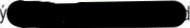 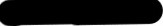 (dále jako „Nadační fond pomoci' nebo „poskytovatel")Dětský domov a Školní jídelna, Přerov, Sušilova 25IC: 63701332 se sídlem: Sušilova 2392/25, Přerov I-Město, 750 02 Přerov zastoupen: M bankovní spojeni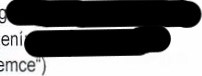 (dále jen „příjemce”		Článek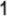 Předmět smlouvy1,1 Poskytovatel se touto smlouvou zavazuje poskytnout příjemci nadační příspěvek ve výši 59 771 Kč (dále jako „nadační přispěvek"), a to za účelem úhrady nákladů na zahraniční pobyt dětí umístěných v zařízení, tj. stravy, ubytování a nákladů na cestu (dále jako „stanovený účel" nebo „projekt”) dle podmínek stanovených touto smlouvou.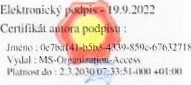 .2 Příjemce tímto výše uvedený nadačni přispëvek přijimá do majetku Olomouckého kraje v hospodaření příspěvkové organizace, a to za podmínek stanovených touto smlouvou.ČlánekPodminky užiti nadačního příspěvku2.1 Přijemce je oprávněn poskytnutý nadačni příspěvek použit pouze za stanoveným účelem uvedeným v čl. I této smlouvy, a to na pokrytí nákladů s jeho realizaci spojených.22	Prostředky nadačního příspěvku nesmi příjemce poskytnout jiným právnickým nebo fyzickým osobám, pokud nejde o úhrady spojené s realizaci projektu, na který byly poskytnuty.2.3 Příjemce může dle svého uváženi v rámci realizace projektu zveřejnit název Nadačního fondu pomoci jako poskytovatele finančního přispévku na realizaci projektu, a to např. formou uvedeni informaci o podpoře příjemce v oznámenich o konáni akce či jiných materiálech týkajících se projektu. Logo poskytovatele poskytne přijemci poskytovatel na jeho vyžádáni.24	Přijemce tímto výslovně souhlasi s uvedením projektu, včetně výše poskytnutého nadačního přispěvku ve veškerých materiálech poskytovatele.	3 	ČlánekUvolnění nadačního příspěvku3.1 Peněžni prostředky ve výši nadačního přispëvku poskytovatel přijemci poukáže po podpisu této smlouvy ve lhůtě třiceti dni, a to bezhotovostním převodem z účtu poskytovatele na účet příjemce uvedený v záhlaví smlouvy.	4 	ČlánekFinanční vypořádání4.1 Příjemce je povinen předložit poskytovateli vyúčtování nadačního příspěvku nejdéle 60 dní od přijeti nadačního příspěvku na účet příjemce/poskytovatele. V případě projektu trvajícího déle než jeden kalendářní rok, je příjemce povinen předložit vyúčtováni vždy k 31, 12. každého kalendářního roku. Vyúčtování musi obsahovat minimálně doklad o uskutečněných výdajich s uvedením výše částky, účelu platby jednotlivých dokladů a s uvedením data úhrady. Na požádáni je příjemce povinen předložit jednotlivé doklady související s realizaci projektu.zne Q snáze4,2 Poskytovatel provede kontrolu vyúčtováni nadačního přispěvku. V připadě zjištěni jakýchkoliv nesrovnalosti vyzve přijemce k podáni vysvětleni. Příjemce je povinen takové vysvětleni podat a jim tvrzené skutečnosti doložit nejpozději ve lhůtě uvedené ve výzvě příjemce k podáni vysvětleni, která vsak neni kratší než 15 dni.4.3 Pokud příjemce nesplni povinnost uvedenou v předchozím odstavci nebo ji nesplni včas nebo dostatečně neprokáže oprávněnost použiti nadačního příspěvku, je povinen vrátit takovou část poskytnutého nadačního příspěvku, která nebyla použita v souladu s účelem poskytnuti nadačního příspěvku. Přijemce je pevinen vrátit poskytovateli požadovanou část nadačního přispëvku ve lhůtě do 14 kalendářních dnů ode dne doručení písemné výzvy poskytovatele k jejímu vráceni.4.4 Poskytovatel je oprávněn kdykoliv nahlédnout do účetnictvi přijemce za účelem kontroly použiti nadačního přispěvku a jeho řádného vedeni v účetnictvi přijemce.ČlánekUkončení smlouvyPoskytovatel je oprávněn od smlouvy odstoupit v připadě, že přijemce použivá nebo použil nadační příspěvek na zcela jiný účel, než je stanovený účel uvedený v ČI, I této smlouvy, a nezískal na změnu stanoveného účelu předchozí písemný souhlas poskytovatele.Poskytovatel je dále oprávněn od smlouvy odstoupit v připadé, že příjemce uvedl poskytovateli nepřesné, nepravdivé a neúplné informace.Přijemce může od této smlouvy odstoupit, pokud na jeho straně dojde k takové změně podmínek, že nemůže či nemá zájem projekt realizovat.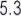 Odstoupení od smlouvy je účinné dnem doručeni písemného oznámeni od odstoupeni od smlouvy druhé straně, Přijemce je povinen vrátit celou dosud poskytnutou částku nadačního příspěvku do 30 dnů od doručeni projevu vůle odstoupit od smlouvy, a to na účet nadačniho fondu.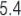 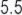 5.6 V připadá, že příjemce použije dar v rozporu se stanoveným účelem uvedeným v čl. I. této smlouvy, zavazuje se uhradit poskytovateli smluvní pokutu ve výši 21 % z poskytnutého nadačniho přispěvku,ČlánekZávěrečná ujednáníPokud dojde v průběhu platnosti této smlouvy na straně příjemce ke změně podmínek, za kterých byl nadačni přispěvek poskytnut (včetně změny kontaktni osoby uvedené v žádosti nebo sídla příjemce), je přijemce povinen oznámit toto písemné poskytovateli neprodleně po zjištěni změny,Právní vztahy založené touto smlouvou se řidi příslušnými ustanoveními zákona č. 89/2012 Sb., občanského zákoníku. 6.3 Tato smlouva nabývá platnosti a účinnosti dnem podpisu této smlouvy.Tato smlouva je sepsána ve dvou vyhotoveních s platností originálu, z nichž každá ze smluvních stran obdrží jedno vyhotovení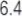 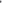 Tuto smlouvu lze měnit či doplňovat pouze písemně ve formě chronologicky číslovaných dodatků podepsaných oprávněnými zástupci obou smluvních stran. Veškerá předchozí ať již písemná či ústní jednáni mezi stranami této smlouvy, týkajici se předmětu této smlouvy, pozbývají touto smlouvou účinnosti.Smluvní strany prohlašuji, že tato smlouva je výrazem 'ejich svobodné a vážné vůle, že ji neuzavírají v tísni ani za jinak nenápadně výhodných podmínek pro kteroukoli z nich, což stvrzuji svými podpisy.V Praze dne 	V	dne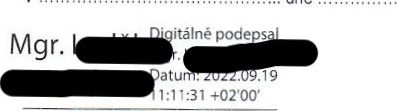 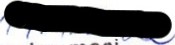 Nadační fond pomociZapova 18, 150 OO Praha 5	příjemce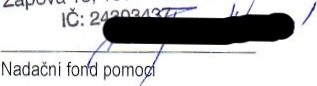 